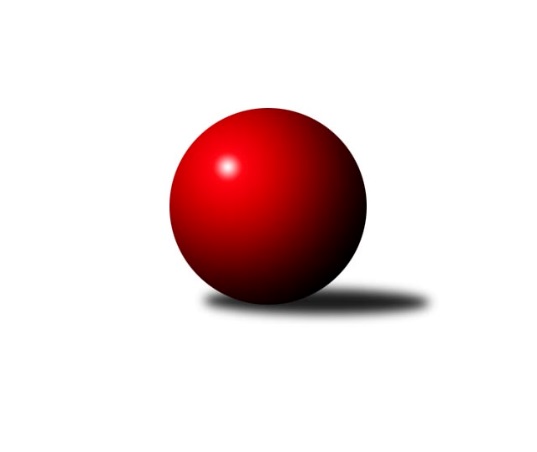 Č.19Ročník 2010/2011	24.5.2024 3. KLM C 2010/2011Statistika 19. kolaTabulka družstev:		družstvo	záp	výh	rem	proh	skore	sety	průměr	body	plné	dorážka	chyby	1.	HKK Olomouc ˝A˝	19	15	2	2	106.5 : 45.5 	(270.0 : 186.0)	3222	32	2159	1064	22.2	2.	TJ Horní Benešov ˝A˝	19	12	1	6	81.0 : 71.0 	(232.5 : 223.5)	3158	25	2152	1007	29.9	3.	TJ Sokol Machová ˝A˝	19	12	0	7	85.5 : 66.5 	(227.0 : 229.0)	3131	24	2105	1026	32.5	4.	TJ  Krnov ˝A˝	19	10	3	6	85.0 : 67.0 	(249.5 : 206.5)	3117	23	2111	1007	29.5	5.	KK Zábřeh ˝B˝	19	10	2	7	80.0 : 72.0 	(240.0 : 216.0)	3044	22	2057	986	27.2	6.	SKK Jeseník ˝A˝	19	10	2	7	78.5 : 73.5 	(216.5 : 239.5)	3111	22	2114	997	31.3	7.	HKK Olomouc ˝B˝	19	8	0	11	72.5 : 79.5 	(221.5 : 234.5)	3076	16	2099	977	34	8.	TJ  Prostějov ˝A˝	19	8	0	11	66.5 : 85.5 	(227.0 : 229.0)	3114	16	2112	1002	31.3	9.	TJ Spartak Přerov ˝B˝	19	7	1	11	73.0 : 79.0 	(234.0 : 222.0)	3121	15	2108	1013	27.8	10.	TJ Sokol Michálkovice ˝A˝	19	7	1	11	70.0 : 82.0 	(220.5 : 235.5)	3026	15	2059	967	36.1	11.	TJ Sokol Chvalíkovice ˝A˝	19	6	0	13	65.0 : 87.0 	(210.0 : 246.0)	3125	12	2120	1006	35.4	12.	TJ Opava ˝B˝	19	3	0	16	48.5 : 103.5 	(187.5 : 268.5)	3030	6	2083	948	42.8Tabulka doma:		družstvo	záp	výh	rem	proh	skore	sety	průměr	body	maximum	minimum	1.	HKK Olomouc ˝A˝	10	8	1	1	58.0 : 22.0 	(146.5 : 93.5)	3288	17	3383	3208	2.	TJ Horní Benešov ˝A˝	10	8	0	2	49.0 : 31.0 	(129.5 : 110.5)	3166	16	3221	3112	3.	TJ Sokol Machová ˝A˝	9	7	0	2	47.0 : 25.0 	(114.0 : 102.0)	3183	14	3230	3121	4.	TJ Sokol Michálkovice ˝A˝	10	7	0	3	52.0 : 28.0 	(132.5 : 107.5)	3050	14	3124	2967	5.	KK Zábřeh ˝B˝	9	6	1	2	43.0 : 29.0 	(114.5 : 101.5)	3221	13	3325	3076	6.	TJ  Krnov ˝A˝	9	5	2	2	45.0 : 27.0 	(128.0 : 88.0)	3132	12	3205	3041	7.	SKK Jeseník ˝A˝	10	5	2	3	43.5 : 36.5 	(113.0 : 127.0)	3065	12	3183	2989	8.	HKK Olomouc ˝B˝	10	5	0	5	42.0 : 38.0 	(118.5 : 121.5)	3101	10	3186	3005	9.	TJ  Prostějov ˝A˝	10	5	0	5	38.5 : 41.5 	(125.5 : 114.5)	3081	10	3188	2997	10.	TJ Spartak Přerov ˝B˝	9	4	0	5	38.0 : 34.0 	(116.0 : 100.0)	3311	8	3390	3202	11.	TJ Opava ˝B˝	9	2	0	7	28.5 : 43.5 	(99.5 : 116.5)	3007	4	3069	2923	12.	TJ Sokol Chvalíkovice ˝A˝	9	2	0	7	28.5 : 43.5 	(97.5 : 118.5)	3034	4	3125	2954Tabulka venku:		družstvo	záp	výh	rem	proh	skore	sety	průměr	body	maximum	minimum	1.	HKK Olomouc ˝A˝	9	7	1	1	48.5 : 23.5 	(123.5 : 92.5)	3213	15	3385	3059	2.	TJ  Krnov ˝A˝	10	5	1	4	40.0 : 40.0 	(121.5 : 118.5)	3122	11	3273	3005	3.	SKK Jeseník ˝A˝	9	5	0	4	35.0 : 37.0 	(103.5 : 112.5)	3118	10	3280	2915	4.	TJ Sokol Machová ˝A˝	10	5	0	5	38.5 : 41.5 	(113.0 : 127.0)	3124	10	3245	3010	5.	TJ Horní Benešov ˝A˝	9	4	1	4	32.0 : 40.0 	(103.0 : 113.0)	3162	9	3278	2954	6.	KK Zábřeh ˝B˝	10	4	1	5	37.0 : 43.0 	(125.5 : 114.5)	3019	9	3344	2580	7.	TJ Sokol Chvalíkovice ˝A˝	10	4	0	6	36.5 : 43.5 	(112.5 : 127.5)	3124	8	3336	3024	8.	TJ Spartak Přerov ˝B˝	10	3	1	6	35.0 : 45.0 	(118.0 : 122.0)	3097	7	3202	2932	9.	HKK Olomouc ˝B˝	9	3	0	6	30.5 : 41.5 	(103.0 : 113.0)	3087	6	3201	2940	10.	TJ  Prostějov ˝A˝	9	3	0	6	28.0 : 44.0 	(101.5 : 114.5)	3119	6	3284	2981	11.	TJ Opava ˝B˝	10	1	0	9	20.0 : 60.0 	(88.0 : 152.0)	3038	2	3147	2841	12.	TJ Sokol Michálkovice ˝A˝	9	0	1	8	18.0 : 54.0 	(88.0 : 128.0)	3022	1	3140	2837Tabulka podzimní části:		družstvo	záp	výh	rem	proh	skore	sety	průměr	body	doma	venku	1.	HKK Olomouc ˝A˝	11	9	2	0	59.5 : 28.5 	(150.5 : 113.5)	3243	20 	4 	1 	0 	5 	1 	0	2.	TJ  Krnov ˝A˝	11	7	2	2	54.5 : 33.5 	(155.0 : 109.0)	3131	16 	3 	1 	1 	4 	1 	1	3.	TJ Horní Benešov ˝A˝	11	7	1	3	49.0 : 39.0 	(136.5 : 127.5)	3223	15 	5 	0 	1 	2 	1 	2	4.	TJ Sokol Machová ˝A˝	11	7	0	4	52.0 : 36.0 	(138.0 : 126.0)	3117	14 	5 	0 	1 	2 	0 	3	5.	KK Zábřeh ˝B˝	11	5	2	4	46.0 : 42.0 	(142.5 : 121.5)	2987	12 	3 	1 	2 	2 	1 	2	6.	SKK Jeseník ˝A˝	11	5	2	4	45.0 : 43.0 	(124.5 : 139.5)	3109	12 	1 	2 	2 	4 	0 	2	7.	TJ  Prostějov ˝A˝	11	5	0	6	38.0 : 50.0 	(121.0 : 143.0)	3116	10 	2 	0 	3 	3 	0 	3	8.	TJ Spartak Přerov ˝B˝	11	4	0	7	42.0 : 46.0 	(134.0 : 130.0)	3133	8 	1 	0 	5 	3 	0 	2	9.	TJ Sokol Chvalíkovice ˝A˝	11	4	0	7	36.5 : 51.5 	(122.0 : 142.0)	3149	8 	1 	0 	4 	3 	0 	3	10.	TJ Sokol Michálkovice ˝A˝	11	3	1	7	37.0 : 51.0 	(129.5 : 134.5)	3048	7 	3 	0 	2 	0 	1 	5	11.	HKK Olomouc ˝B˝	11	3	0	8	36.5 : 51.5 	(117.0 : 147.0)	3063	6 	2 	0 	4 	1 	0 	4	12.	TJ Opava ˝B˝	11	2	0	9	32.0 : 56.0 	(113.5 : 150.5)	3049	4 	2 	0 	4 	0 	0 	5Tabulka jarní části:		družstvo	záp	výh	rem	proh	skore	sety	průměr	body	doma	venku	1.	HKK Olomouc ˝A˝	8	6	0	2	47.0 : 17.0 	(119.5 : 72.5)	3172	12 	4 	0 	1 	2 	0 	1 	2.	HKK Olomouc ˝B˝	8	5	0	3	36.0 : 28.0 	(104.5 : 87.5)	3124	10 	3 	0 	1 	2 	0 	2 	3.	KK Zábřeh ˝B˝	8	5	0	3	34.0 : 30.0 	(97.5 : 94.5)	3174	10 	3 	0 	0 	2 	0 	3 	4.	SKK Jeseník ˝A˝	8	5	0	3	33.5 : 30.5 	(92.0 : 100.0)	3116	10 	4 	0 	1 	1 	0 	2 	5.	TJ Sokol Machová ˝A˝	8	5	0	3	33.5 : 30.5 	(89.0 : 103.0)	3152	10 	2 	0 	1 	3 	0 	2 	6.	TJ Horní Benešov ˝A˝	8	5	0	3	32.0 : 32.0 	(96.0 : 96.0)	3096	10 	3 	0 	1 	2 	0 	2 	7.	TJ Sokol Michálkovice ˝A˝	8	4	0	4	33.0 : 31.0 	(91.0 : 101.0)	2992	8 	4 	0 	1 	0 	0 	3 	8.	TJ Spartak Přerov ˝B˝	8	3	1	4	31.0 : 33.0 	(100.0 : 92.0)	3135	7 	3 	0 	0 	0 	1 	4 	9.	TJ  Krnov ˝A˝	8	3	1	4	30.5 : 33.5 	(94.5 : 97.5)	3122	7 	2 	1 	1 	1 	0 	3 	10.	TJ  Prostějov ˝A˝	8	3	0	5	28.5 : 35.5 	(106.0 : 86.0)	3092	6 	3 	0 	2 	0 	0 	3 	11.	TJ Sokol Chvalíkovice ˝A˝	8	2	0	6	28.5 : 35.5 	(88.0 : 104.0)	3088	4 	1 	0 	3 	1 	0 	3 	12.	TJ Opava ˝B˝	8	1	0	7	16.5 : 47.5 	(74.0 : 118.0)	3009	2 	0 	0 	3 	1 	0 	4 Zisk bodů pro družstvo:		jméno hráče	družstvo	body	zápasy	v %	dílčí body	sety	v %	1.	Radek Havran 	HKK Olomouc ˝A˝ 	15	/	19	(79%)	48.5	/	76	(64%)	2.	Jiří Němec 	HKK Olomouc ˝A˝ 	14	/	17	(82%)	47	/	68	(69%)	3.	Leopold Jašek 	HKK Olomouc ˝B˝ 	14	/	18	(78%)	44.5	/	72	(62%)	4.	Petr Řepecký 	TJ Sokol Michálkovice ˝A˝ 	14	/	18	(78%)	44	/	72	(61%)	5.	Václav Smejkal 	SKK Jeseník ˝A˝ 	14	/	19	(74%)	49	/	76	(64%)	6.	Vlastimil Kotrla 	TJ  Krnov ˝A˝ 	13.5	/	19	(71%)	53	/	76	(70%)	7.	Vladimír Valenta 	TJ Sokol Chvalíkovice ˝A˝ 	13	/	18	(72%)	41	/	72	(57%)	8.	Radek Stoklásek 	TJ Sokol Machová ˝A˝ 	12	/	17	(71%)	39	/	68	(57%)	9.	Přemysl Žáček 	TJ  Krnov ˝A˝ 	12	/	18	(67%)	46.5	/	72	(65%)	10.	Jiří Jedlička 	TJ  Krnov ˝A˝ 	12	/	18	(67%)	43	/	72	(60%)	11.	Milan Dovrtěl 	TJ Sokol Machová ˝A˝ 	12	/	19	(63%)	42	/	76	(55%)	12.	Vladimír Mánek 	TJ Spartak Přerov ˝B˝ 	11	/	16	(69%)	40	/	64	(63%)	13.	Jakub Smejkal 	SKK Jeseník ˝A˝ 	11	/	16	(69%)	34	/	64	(53%)	14.	Marian Hošek 	HKK Olomouc ˝A˝ 	11	/	17	(65%)	39.5	/	68	(58%)	15.	Kamil Kovařík 	TJ Horní Benešov ˝A˝ 	11	/	18	(61%)	36.5	/	72	(51%)	16.	Jiří Michálek 	KK Zábřeh ˝B˝ 	11	/	19	(58%)	43.5	/	76	(57%)	17.	Jiří Kropáč 	HKK Olomouc ˝B˝ 	11	/	19	(58%)	41.5	/	76	(55%)	18.	Josef Karafiát 	KK Zábřeh ˝B˝ 	11	/	19	(58%)	41.5	/	76	(55%)	19.	Jaroslav Michalík 	TJ Sokol Machová ˝A˝ 	10.5	/	19	(55%)	36.5	/	76	(48%)	20.	Jiří Zezulka 	HKK Olomouc ˝A˝ 	10	/	12	(83%)	34	/	48	(71%)	21.	Josef Šrámek 	HKK Olomouc ˝A˝ 	10	/	12	(83%)	31	/	48	(65%)	22.	Milan Kanda 	TJ Spartak Přerov ˝B˝ 	10	/	17	(59%)	36.5	/	68	(54%)	23.	Michal Albrecht 	KK Zábřeh ˝B˝ 	10	/	18	(56%)	39	/	72	(54%)	24.	David Hendrych 	TJ Sokol Chvalíkovice ˝A˝ 	10	/	18	(56%)	35.5	/	72	(49%)	25.	Roman Rolenc 	TJ  Prostějov ˝A˝ 	10	/	19	(53%)	46.5	/	76	(61%)	26.	Miroslav Znojil 	TJ  Prostějov ˝A˝ 	10	/	19	(53%)	39.5	/	76	(52%)	27.	Vlastimil Grebeníček 	TJ Sokol Machová ˝A˝ 	10	/	19	(53%)	38.5	/	76	(51%)	28.	Kamil Kubeša 	TJ Horní Benešov ˝A˝ 	10	/	19	(53%)	37.5	/	76	(49%)	29.	Miroslav Míšek 	TJ Sokol Machová ˝A˝ 	10	/	19	(53%)	37	/	76	(49%)	30.	Milan Šula 	KK Zábřeh ˝B˝ 	10	/	19	(53%)	34.5	/	76	(45%)	31.	Vojtěch Venclík 	TJ Spartak Přerov ˝B˝ 	9	/	11	(82%)	26.5	/	44	(60%)	32.	Miroslav Petřek ml.	TJ Horní Benešov ˝A˝ 	9	/	16	(56%)	40.5	/	64	(63%)	33.	Martin Marek 	KK Zábřeh ˝B˝ 	9	/	16	(56%)	40	/	64	(63%)	34.	David Pospíšil 	HKK Olomouc ˝B˝ 	9	/	16	(56%)	30.5	/	64	(48%)	35.	Josef Jurda 	TJ  Prostějov ˝A˝ 	9	/	17	(53%)	34.5	/	68	(51%)	36.	Michal Klich 	TJ Horní Benešov ˝A˝ 	9	/	17	(53%)	33	/	68	(49%)	37.	Bedřich Pluhař 	TJ  Krnov ˝A˝ 	9	/	18	(50%)	35	/	72	(49%)	38.	Václav Eichler 	TJ  Krnov ˝A˝ 	9	/	18	(50%)	33	/	72	(46%)	39.	Michal Smejkal 	SKK Jeseník ˝A˝ 	9	/	19	(47%)	38.5	/	76	(51%)	40.	Václav Hrejzek 	TJ Sokol Michálkovice ˝A˝ 	9	/	19	(47%)	34.5	/	76	(45%)	41.	Petr Vácha 	TJ Spartak Přerov ˝B˝ 	8	/	15	(53%)	32.5	/	60	(54%)	42.	Josef Hendrych 	TJ Sokol Chvalíkovice ˝A˝ 	8	/	15	(53%)	26.5	/	60	(44%)	43.	Tomáš Rechtoris 	TJ Sokol Michálkovice ˝A˝ 	8	/	16	(50%)	33	/	64	(52%)	44.	Josef Linhart 	TJ Sokol Michálkovice ˝A˝ 	8	/	19	(42%)	35.5	/	76	(47%)	45.	Petr Šulák 	SKK Jeseník ˝A˝ 	7.5	/	19	(39%)	31.5	/	76	(41%)	46.	Radek Malíšek 	HKK Olomouc ˝A˝ 	7	/	9	(78%)	22	/	36	(61%)	47.	Jiří Divila ml. 	TJ Spartak Přerov ˝B˝ 	7	/	11	(64%)	26.5	/	44	(60%)	48.	Martin Šumník 	TJ Sokol Chvalíkovice ˝A˝ 	7	/	14	(50%)	28.5	/	56	(51%)	49.	Josef Čapka 	HKK Olomouc ˝B˝ 	7	/	15	(47%)	30	/	60	(50%)	50.	Milan Jahn 	TJ Opava ˝B˝ 	7	/	16	(44%)	23.5	/	64	(37%)	51.	Jan Pernica 	TJ  Prostějov ˝A˝ 	7	/	18	(39%)	35.5	/	72	(49%)	52.	Marek Hynar 	TJ Sokol Chvalíkovice ˝A˝ 	7	/	18	(39%)	28.5	/	72	(40%)	53.	Martin Koraba 	TJ  Krnov ˝A˝ 	6.5	/	19	(34%)	33	/	76	(43%)	54.	Jiří Vrba 	SKK Jeseník ˝A˝ 	6	/	13	(46%)	24	/	52	(46%)	55.	Jiří Divila st. 	TJ Spartak Přerov ˝B˝ 	6	/	15	(40%)	30.5	/	60	(51%)	56.	Jakub Hendrych 	TJ Sokol Chvalíkovice ˝A˝ 	6	/	15	(40%)	27.5	/	60	(46%)	57.	Jan Tögel 	HKK Olomouc ˝A˝ 	6	/	15	(40%)	27	/	60	(45%)	58.	Dušan Říha 	HKK Olomouc ˝B˝ 	6	/	15	(40%)	24.5	/	60	(41%)	59.	Martin Bilíček 	TJ Horní Benešov ˝A˝ 	6	/	17	(35%)	33	/	68	(49%)	60.	Vlastimil Skopalík 	TJ Horní Benešov ˝A˝ 	6	/	18	(33%)	32.5	/	72	(45%)	61.	Bohuslav Husek 	TJ Sokol Machová ˝A˝ 	6	/	18	(33%)	31	/	72	(43%)	62.	Josef Jurášek 	TJ Sokol Michálkovice ˝A˝ 	6	/	19	(32%)	31	/	76	(41%)	63.	Maciej Basista 	TJ Opava ˝B˝ 	5	/	6	(83%)	17	/	24	(71%)	64.	Pavel Čech 	TJ Sokol Michálkovice ˝A˝ 	5	/	10	(50%)	19.5	/	40	(49%)	65.	Marek Ollinger 	KK Zábřeh ˝B˝ 	5	/	11	(45%)	21.5	/	44	(49%)	66.	Josef Němec 	TJ Opava ˝B˝ 	5	/	16	(31%)	22.5	/	64	(35%)	67.	Miroslav Plachý 	TJ  Prostějov ˝A˝ 	5	/	17	(29%)	28	/	68	(41%)	68.	Petr Černohous 	TJ  Prostějov ˝A˝ 	4.5	/	12	(38%)	21.5	/	48	(45%)	69.	Milan Sekanina 	HKK Olomouc ˝B˝ 	4.5	/	13	(35%)	24	/	52	(46%)	70.	Pavel Hendrych 	TJ Opava ˝B˝ 	4	/	6	(67%)	12.5	/	24	(52%)	71.	Petr Schwalbe 	TJ Opava ˝B˝ 	4	/	9	(44%)	15	/	36	(42%)	72.	Aleš Čapka 	HKK Olomouc ˝A˝ 	4	/	11	(36%)	21	/	44	(48%)	73.	Rudolf Haim 	TJ Opava ˝B˝ 	4	/	18	(22%)	28.5	/	72	(40%)	74.	Jiří Fárek 	SKK Jeseník ˝A˝ 	4	/	19	(21%)	23.5	/	76	(31%)	75.	Bohuslav Čuba 	TJ Horní Benešov ˝A˝ 	3	/	3	(100%)	9	/	12	(75%)	76.	Michal Blažek 	TJ Opava ˝B˝ 	3	/	3	(100%)	8.5	/	12	(71%)	77.	Michal Zych 	TJ Sokol Michálkovice ˝A˝ 	3	/	5	(60%)	10.5	/	20	(53%)	78.	Tomáš Sádecký 	KK Zábřeh ˝B˝ 	3	/	7	(43%)	14	/	28	(50%)	79.	Martin Adámek 	TJ  Prostějov ˝A˝ 	3	/	7	(43%)	12.5	/	28	(45%)	80.	Stanislav Beňa st.	TJ Spartak Přerov ˝B˝ 	3	/	10	(30%)	18.5	/	40	(46%)	81.	Svatopluk Kříž 	TJ Opava ˝B˝ 	3	/	16	(19%)	23.5	/	64	(37%)	82.	Tomáš Valíček 	TJ Opava ˝B˝ 	2.5	/	10	(25%)	12	/	40	(30%)	83.	Pavel Mikulka 	HKK Olomouc ˝B˝ 	2	/	2	(100%)	5.5	/	8	(69%)	84.	Martin Zaoral 	TJ  Prostějov ˝A˝ 	2	/	3	(67%)	8	/	12	(67%)	85.	Pavel Kovalčík 	TJ Opava ˝B˝ 	2	/	4	(50%)	6	/	16	(38%)	86.	Vladimír Peter 	TJ Opava ˝B˝ 	2	/	5	(40%)	10	/	20	(50%)	87.	Jiří Vrba 	SKK Jeseník ˝A˝ 	2	/	6	(33%)	11	/	24	(46%)	88.	Radek Hendrych 	TJ Sokol Chvalíkovice ˝A˝ 	2	/	12	(17%)	18.5	/	48	(39%)	89.	Martin Weiss 	TJ  Krnov ˝A˝ 	1	/	1	(100%)	3	/	4	(75%)	90.	Rostislav Petřík 	TJ Spartak Přerov ˝B˝ 	1	/	2	(50%)	5	/	8	(63%)	91.	Rostislav  Cundrla 	SKK Jeseník ˝A˝ 	1	/	2	(50%)	4.5	/	8	(56%)	92.	Karel Škrobánek 	TJ Opava ˝B˝ 	1	/	2	(50%)	4	/	8	(50%)	93.	Radek Husek 	TJ Sokol Machová ˝A˝ 	1	/	2	(50%)	2	/	8	(25%)	94.	Zdeněk Černý 	TJ Horní Benešov ˝A˝ 	1	/	3	(33%)	6.5	/	12	(54%)	95.	Václav Kupka 	KK Zábřeh ˝B˝ 	1	/	3	(33%)	6	/	12	(50%)	96.	Vladimír Sedláček 	TJ Spartak Přerov ˝B˝ 	1	/	5	(20%)	5.5	/	20	(28%)	97.	Roman Beinhauer 	TJ Sokol Chvalíkovice ˝A˝ 	0	/	1	(0%)	2	/	4	(50%)	98.	František Vícha 	TJ  Krnov ˝A˝ 	0	/	1	(0%)	2	/	4	(50%)	99.	Robert Kučerka 	TJ Horní Benešov ˝A˝ 	0	/	1	(0%)	2	/	4	(50%)	100.	Milan Franer 	TJ Opava ˝B˝ 	0	/	1	(0%)	1.5	/	4	(38%)	101.	Petr Vaněk 	TJ  Krnov ˝A˝ 	0	/	1	(0%)	1	/	4	(25%)	102.	Leoš Hamrlíček 	TJ Sokol Machová ˝A˝ 	0	/	1	(0%)	1	/	4	(25%)	103.	Zdeněk Kment 	TJ Horní Benešov ˝A˝ 	0	/	1	(0%)	1	/	4	(25%)	104.	Zdeněk Chudožilov 	TJ  Prostějov ˝A˝ 	0	/	1	(0%)	1	/	4	(25%)	105.	Vlastimil Trulej 	TJ Sokol Chvalíkovice ˝A˝ 	0	/	1	(0%)	1	/	4	(25%)	106.	Petr  Šulák ml. 	SKK Jeseník ˝A˝ 	0	/	1	(0%)	0.5	/	4	(13%)	107.	Jaromír Čech 	TJ  Krnov ˝A˝ 	0	/	1	(0%)	0	/	4	(0%)	108.	Daniel Dudek 	TJ Sokol Michálkovice ˝A˝ 	0	/	1	(0%)	0	/	4	(0%)	109.	Jan Zych 	TJ Sokol Michálkovice ˝A˝ 	0	/	2	(0%)	3	/	8	(38%)	110.	Jaroslav Pěcha 	TJ Spartak Přerov ˝B˝ 	0	/	2	(0%)	2	/	8	(25%)	111.	Matouš Krajzinger 	HKK Olomouc ˝A˝ 	0	/	2	(0%)	1.5	/	8	(19%)	112.	Jiří Hradílek 	TJ Spartak Přerov ˝B˝ 	0	/	2	(0%)	0	/	8	(0%)	113.	Petr Jurášek 	TJ Sokol Michálkovice ˝A˝ 	0	/	4	(0%)	5.5	/	16	(34%)	114.	Marek  Navrátil 	TJ Spartak Přerov ˝B˝ 	0	/	4	(0%)	4.5	/	16	(28%)	115.	Svatopluk Hopjan 	HKK Olomouc ˝B˝ 	0	/	6	(0%)	4	/	24	(17%)Průměry na kuželnách:		kuželna	průměr	plné	dorážka	chyby	výkon na hráče	1.	TJ Spartak Přerov, 1-6	3295	2201	1094	25.1	(549.3)	2.	KK Zábřeh, 1-4	3205	2157	1048	29.2	(534.3)	3.	HKK Olomouc, 1-8	3171	2137	1033	32.2	(528.6)	4.	TJ Sokol Luhačovice, 1-4	3167	2147	1020	34.1	(527.9)	5.	 Horní Benešov, 1-4	3123	2120	1003	30.7	(520.6)	6.	TJ  Prostějov, 1-4	3075	2081	993	31.0	(512.5)	7.	SKK Jeseník, 1-4	3043	2048	995	27.6	(507.3)	8.	TJ Opava, 1-4	3037	2076	961	36.0	(506.3)	9.	TJ Sokol Bohumín, 1-4	3000	2066	934	35.7	(500.1)Nejlepší výkony na kuželnách:TJ Spartak Přerov, 1-6TJ Spartak Přerov ˝B˝	3390	15. kolo	Milan Kanda 	TJ Spartak Přerov ˝B˝	614	15. koloHKK Olomouc ˝A˝	3385	10. kolo	Milan Kanda 	TJ Spartak Přerov ˝B˝	602	7. koloTJ Spartak Přerov ˝B˝	3376	10. kolo	Jiří Michálek 	KK Zábřeh ˝B˝	600	5. koloTJ Spartak Přerov ˝B˝	3373	17. kolo	Petr Vácha 	TJ Spartak Přerov ˝B˝	593	17. koloKK Zábřeh ˝B˝	3344	5. kolo	Milan Kanda 	TJ Spartak Přerov ˝B˝	592	10. koloTJ Sokol Chvalíkovice ˝A˝	3336	7. kolo	Milan Kanda 	TJ Spartak Přerov ˝B˝	592	17. koloTJ Spartak Přerov ˝B˝	3323	13. kolo	Jiří Divila st. 	TJ Spartak Přerov ˝B˝	589	15. koloTJ Spartak Přerov ˝B˝	3321	8. kolo	Petr Vácha 	TJ Spartak Přerov ˝B˝	588	13. koloTJ Spartak Přerov ˝B˝	3310	7. kolo	Petr Vácha 	TJ Spartak Přerov ˝B˝	584	10. koloTJ  Prostějov ˝A˝	3284	1. kolo	Radek Malíšek 	HKK Olomouc ˝A˝	581	10. koloKK Zábřeh, 1-4KK Zábřeh ˝B˝	3325	6. kolo	Michal Albrecht 	KK Zábřeh ˝B˝	605	6. koloKK Zábřeh ˝B˝	3297	3. kolo	Jiří Michálek 	KK Zábřeh ˝B˝	578	18. koloHKK Olomouc ˝A˝	3285	8. kolo	Kamil Kovařík 	TJ Horní Benešov ˝A˝	578	6. koloKK Zábřeh ˝B˝	3271	10. kolo	Jiří Divila ml. 	TJ Spartak Přerov ˝B˝	577	16. koloTJ Horní Benešov ˝A˝	3259	6. kolo	Jiří Kropáč 	HKK Olomouc ˝B˝	576	18. koloKK Zábřeh ˝B˝	3258	8. kolo	Martin Marek 	KK Zábřeh ˝B˝	575	3. koloKK Zábřeh ˝B˝	3213	16. kolo	Michal Albrecht 	KK Zábřeh ˝B˝	575	8. koloKK Zábřeh ˝B˝	3212	13. kolo	Jiří Němec 	HKK Olomouc ˝A˝	573	8. koloTJ Spartak Přerov ˝B˝	3202	16. kolo	Josef Karafiát 	KK Zábřeh ˝B˝	573	10. koloTJ  Prostějov ˝A˝	3198	10. kolo	Radek Hendrych 	TJ Sokol Chvalíkovice ˝A˝	572	3. koloHKK Olomouc, 1-8HKK Olomouc ˝A˝	3383	5. kolo	Radek Havran 	HKK Olomouc ˝A˝	606	15. koloHKK Olomouc ˝A˝	3329	13. kolo	Radek Havran 	HKK Olomouc ˝A˝	600	9. koloHKK Olomouc ˝A˝	3326	15. kolo	Radek Havran 	HKK Olomouc ˝A˝	595	19. koloHKK Olomouc ˝A˝	3323	9. kolo	Jiří Zezulka 	HKK Olomouc ˝A˝	591	5. koloHKK Olomouc ˝A˝	3308	19. kolo	Jiří Zezulka 	HKK Olomouc ˝A˝	591	1. koloTJ Horní Benešov ˝A˝	3278	11. kolo	Michal Smejkal 	SKK Jeseník ˝A˝	585	5. koloHKK Olomouc ˝A˝	3277	12. kolo	Radek Havran 	HKK Olomouc ˝A˝	584	13. koloHKK Olomouc ˝A˝	3258	7. kolo	Jaroslav Michalík 	TJ Sokol Machová ˝A˝	583	9. koloHKK Olomouc ˝A˝	3243	11. kolo	Václav Eichler 	TJ  Krnov ˝A˝	582	5. koloHKK Olomouc ˝A˝	3225	3. kolo	Miroslav Petřek ml.	TJ Horní Benešov ˝A˝	581	11. koloTJ Sokol Luhačovice, 1-4TJ Sokol Machová ˝A˝	3230	15. kolo	Miroslav Petřek ml.	TJ Horní Benešov ˝A˝	603	18. koloTJ Sokol Machová ˝A˝	3230	10. kolo	Jakub Smejkal 	SKK Jeseník ˝A˝	585	1. koloKK Zábřeh ˝B˝	3215	15. kolo	Radek Stoklásek 	TJ Sokol Machová ˝A˝	569	15. koloTJ Sokol Machová ˝A˝	3212	8. kolo	Přemysl Žáček 	TJ  Krnov ˝A˝	566	13. koloSKK Jeseník ˝A˝	3204	1. kolo	Petr Řepecký 	TJ Sokol Michálkovice ˝A˝	566	10. koloTJ Sokol Machová ˝A˝	3203	13. kolo	Radek Stoklásek 	TJ Sokol Machová ˝A˝	562	13. koloTJ Sokol Machová ˝A˝	3181	5. kolo	Miroslav Míšek 	TJ Sokol Machová ˝A˝	558	15. koloTJ Sokol Machová ˝A˝	3174	6. kolo	Vladimír Valenta 	TJ Sokol Chvalíkovice ˝A˝	557	5. koloTJ Horní Benešov ˝A˝	3171	18. kolo	Vlastimil Grebeníček 	TJ Sokol Machová ˝A˝	556	6. koloHKK Olomouc ˝B˝	3167	8. kolo	Josef Karafiát 	KK Zábřeh ˝B˝	556	15. kolo Horní Benešov, 1-4KK Zábřeh ˝B˝	3222	17. kolo	Leopold Jašek 	HKK Olomouc ˝B˝	604	10. koloTJ Horní Benešov ˝A˝	3221	5. kolo	Rostislav Petřík 	TJ Spartak Přerov ˝B˝	590	19. koloTJ Sokol Machová ˝A˝	3217	7. kolo	Kamil Kovařík 	TJ Horní Benešov ˝A˝	582	5. koloTJ Horní Benešov ˝A˝	3206	4. kolo	Kamil Kubeša 	TJ Horní Benešov ˝A˝	581	10. koloTJ  Krnov ˝A˝	3205	6. kolo	Milan Šula 	KK Zábřeh ˝B˝	579	17. koloTJ Horní Benešov ˝A˝	3204	17. kolo	Jiří Michálek 	KK Zábřeh ˝B˝	572	17. koloTJ Horní Benešov ˝A˝	3202	19. kolo	Kamil Kubeša 	TJ Horní Benešov ˝A˝	571	4. koloTJ Horní Benešov ˝A˝	3198	15. kolo	Marian Hošek 	HKK Olomouc ˝A˝	569	6. koloTJ  Krnov ˝A˝	3197	4. kolo	Roman Rolenc 	TJ  Prostějov ˝A˝	568	13. koloTJ Horní Benešov ˝A˝	3195	10. kolo	Přemysl Žáček 	TJ  Krnov ˝A˝	567	4. koloTJ  Prostějov, 1-4HKK Olomouc ˝A˝	3213	4. kolo	Jan Pernica 	TJ  Prostějov ˝A˝	591	12. koloTJ  Prostějov ˝A˝	3188	12. kolo	Jiří Zezulka 	HKK Olomouc ˝A˝	573	4. koloTJ Horní Benešov ˝A˝	3177	2. kolo	Jan Pernica 	TJ  Prostějov ˝A˝	556	16. koloTJ  Prostějov ˝A˝	3143	16. kolo	Miroslav Znojil 	TJ  Prostějov ˝A˝	554	12. koloTJ  Prostějov ˝A˝	3128	2. kolo	Radek Malíšek 	HKK Olomouc ˝A˝	552	4. koloTJ Sokol Chvalíkovice ˝A˝	3120	17. kolo	Josef Hendrych 	TJ Sokol Chvalíkovice ˝A˝	552	17. koloSKK Jeseník ˝A˝	3108	7. kolo	Kamil Kubeša 	TJ Horní Benešov ˝A˝	550	2. koloTJ  Prostějov ˝A˝	3107	17. kolo	Petr Černohous 	TJ  Prostějov ˝A˝	548	11. koloTJ  Prostějov ˝A˝	3062	4. kolo	Roman Rolenc 	TJ  Prostějov ˝A˝	543	2. koloHKK Olomouc ˝B˝	3057	14. kolo	Jakub Smejkal 	SKK Jeseník ˝A˝	542	7. koloSKK Jeseník, 1-4SKK Jeseník ˝A˝	3183	16. kolo	Milan Kanda 	TJ Spartak Přerov ˝B˝	571	2. koloHKK Olomouc ˝A˝	3169	16. kolo	Václav Smejkal 	SKK Jeseník ˝A˝	556	16. koloTJ Spartak Přerov ˝B˝	3153	2. kolo	Václav Smejkal 	SKK Jeseník ˝A˝	553	14. koloTJ Sokol Machová ˝A˝	3147	12. kolo	Bohuslav Husek 	TJ Sokol Machová ˝A˝	550	12. koloSKK Jeseník ˝A˝	3106	14. kolo	Václav Smejkal 	SKK Jeseník ˝A˝	546	12. koloSKK Jeseník ˝A˝	3098	12. kolo	Jakub Smejkal 	SKK Jeseník ˝A˝	546	2. koloTJ Horní Benešov ˝A˝	3087	14. kolo	Jiří Němec 	HKK Olomouc ˝A˝	545	16. koloSKK Jeseník ˝A˝	3073	19. kolo	Michal Klich 	TJ Horní Benešov ˝A˝	543	14. koloSKK Jeseník ˝A˝	3063	18. kolo	Miroslav Znojil 	TJ  Prostějov ˝A˝	543	18. koloTJ Sokol Chvalíkovice ˝A˝	3059	19. kolo	Jiří Michálek 	KK Zábřeh ˝B˝	542	11. koloTJ Opava, 1-4TJ  Prostějov ˝A˝	3156	6. kolo	Radek Havran 	HKK Olomouc ˝A˝	566	18. koloTJ Sokol Machová ˝A˝	3126	16. kolo	Vladimír Valenta 	TJ Sokol Chvalíkovice ˝A˝	565	16. koloTJ Sokol Chvalíkovice ˝A˝	3125	18. kolo	Bohuslav Husek 	TJ Sokol Machová ˝A˝	559	16. koloHKK Olomouc ˝A˝	3113	2. kolo	Vladimír Valenta 	TJ Sokol Chvalíkovice ˝A˝	557	12. koloTJ Horní Benešov ˝A˝	3090	16. kolo	Miroslav Petřek ml.	TJ Horní Benešov ˝A˝	556	16. koloKK Zábřeh ˝B˝	3090	14. kolo	Vladimír Valenta 	TJ Sokol Chvalíkovice ˝A˝	556	8. koloTJ Sokol Chvalíkovice ˝A˝	3089	4. kolo	Milan Jahn 	TJ Opava ˝B˝	554	16. koloSKK Jeseník ˝A˝	3087	10. kolo	Jakub Hendrych 	TJ Sokol Chvalíkovice ˝A˝	553	18. koloTJ Opava ˝B˝	3075	12. kolo	Martin Marek 	KK Zábřeh ˝B˝	553	14. koloTJ  Krnov ˝A˝	3070	10. kolo	Jiří Němec 	HKK Olomouc ˝A˝	552	2. koloTJ Sokol Bohumín, 1-4HKK Olomouc ˝A˝	3171	14. kolo	Václav Hrejzek 	TJ Sokol Michálkovice ˝A˝	550	7. koloTJ Sokol Michálkovice ˝A˝	3124	7. kolo	Pavel Čech 	TJ Sokol Michálkovice ˝A˝	549	7. koloTJ Sokol Michálkovice ˝A˝	3097	19. kolo	Václav Hrejzek 	TJ Sokol Michálkovice ˝A˝	548	19. koloTJ Sokol Michálkovice ˝A˝	3077	5. kolo	Radek Havran 	HKK Olomouc ˝A˝	546	14. koloTJ Sokol Michálkovice ˝A˝	3062	2. kolo	Josef Linhart 	TJ Sokol Michálkovice ˝A˝	544	17. koloTJ Sokol Michálkovice ˝A˝	3061	17. kolo	Václav Hrejzek 	TJ Sokol Michálkovice ˝A˝	541	12. koloTJ Sokol Michálkovice ˝A˝	3057	12. kolo	Josef Šrámek 	HKK Olomouc ˝A˝	538	14. koloTJ Spartak Přerov ˝B˝	3044	11. kolo	Václav Hrejzek 	TJ Sokol Michálkovice ˝A˝	532	15. koloTJ Sokol Michálkovice ˝A˝	3041	15. kolo	Tomáš Rechtoris 	TJ Sokol Michálkovice ˝A˝	532	17. koloTJ Sokol Chvalíkovice ˝A˝	3039	15. kolo	Jiří Michálek 	KK Zábřeh ˝B˝	531	9. koloČetnost výsledků:	8.0 : 0.0	3x	7.0 : 1.0	10x	6.5 : 1.5	2x	6.0 : 2.0	33x	5.0 : 3.0	15x	4.5 : 3.5	1x	4.0 : 4.0	6x	3.5 : 4.5	1x	3.0 : 5.0	21x	2.5 : 5.5	2x	2.0 : 6.0	16x	1.0 : 7.0	1x	0.0 : 8.0	3x